Patient Centered Management Module Re-engineeringRelease NotesSD*5.3*620 PCMM DATA EXTRACTS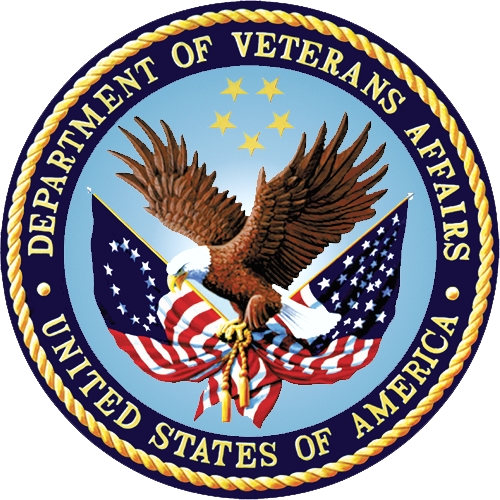 January 2015Documentation Version 1.2Department of Veterans AffairsOffice of Information and TechnologyProduct Development.Revision HistoryTable of Contents1.	Introduction	11.1	Purpose	11.2	Background	11.3	Scope of Change	12.	Patch SD*5.3*620 - PCMM Web Data Extracts	13.	Data Migration Site Preparation Instructions	23.1	Important Notes	33.2	Test Sites	33.3	Documentation Retrieval Instructions:	3IntroductionPurpose The purpose of these Release Notes is to identify new VistA Menus, Options, and Routines introduced with the installation of Patch SD*5.3*620.BackgroundThe Department of Veterans Affairs has developed a Primary Care (PC) system that balances productivity with quality, access, and patient service. Management of patient panels in PC through mandatory and consistent use of the Patient-Centered Management Module (PCMM) has supported this system redesign. In a PC setting and in the Patient-Aligned Care Team (PACT) model, patients are assigned a Primary Care Provider (PCP) who is responsible for delivering essential health care, coordinating all health care services, and serving as the point of access for VA care. The PCP works together with a team of professionals which includes nurses, pharmacists, social workers, health care professions, trainees, clerks, and more. The PCMM software is considered to be an important component in measuring patient demand and PCP capacity to meet that demand, as well as reduce wait times. It allows users to set up and define treatment teams, assign positions to the team, assign staff to positions, assign patients to the team, and assign patients to a PCP. PCMM was developed to assist VA facilities in implementing PC. PCMM supports both PC and non-PC teams. Teams are groups of staff members organized for a certain purpose.Scope of ChangeThe Patient Centered Management Module Re-engineering project (PCMMR) will be deploying an Enterprise web based application (PCMM web) which replaces Legacy PCMM.  Implementation of the PCMM web application requires migration of legacy data to the PCMM web database which will be the new system of record for PCMM data.  In order to facilitate a repeatable process for PCMM data migration, a data extraction tool is being delivered with patch SD*5.3*620 which implements the SCMC PCMM EXTRACT ROUTINES menu option and an associated security key PCMM DATA EXTRACTS.  The patch is solely to support extracting PCMM data from VistA for the purpose of validating that the data has been migrated to the PCMM web database as expected.  Sites need to prepare for data migration by installing patch SD*5.3*620.  The data extraction and migration process will begin with the installation of patch SD*5.3*620 followed by the assignment of new security key PCMM DATA EXTRACTS which will be delivered with this patch.Patch SD*5.3*620 - PCMM Web Data ExtractsThe following are the components included in Patch SD*5.3*620.New Menu: SCMC PCMM Extract Routines [SCMC PCMM EXTRACT ROUTINES] New Options: Each option will extract PCMM files from Vista  Team File Extract [SCMC TEAM FILE EXTRACT]{Extracts file 404.51}Team History File Extract [SCMC TEAM HISTORY FILE EXTRACT]             {Extracts file 404.58}Team Position File Extract [SCMC TEAM POSITION EXTRACT]             {Extracts file 404.57}Team Position History Extract [SCMC TEAM POS HISTORY EXTRACT]             {Extracts file 404.59}Patient Team Assignment Extract [SCMC PAT TEAM ASSIGN EXTRACT]             {Extracts file 404.42}Patient Team Position Assignment Extract [SCMC PAT TEAM POS ASGN EXTRACT]             {Extracts file 404.43}Position Assignment History Extract [SCMC POSITION ASSIGN EXTRACT]             {Extracts file 404.52}Preceptor Assignment History Extract [SCMC PRECEPTOR ASSIGN EXTRACT]             {Extracts file 404.5} New Routines:SCRPPAHSSCRPPRAHSCRPPTASCRPPTPASCRPTEAMSCRPTPOSSCRPTPHSSCRPTHSTNew Security Key: PCMM DATA EXTRACTS Data Migration Site Preparation InstructionsReview the Patch Description for SD*5.3*620.Attend the Training session for the site’s scheduled wave of the deployment.Identify the staff member who will be installing the patch and supporting the data migration effort. The individual will need access to the host file system to FTP the extracts.Install the Patch according to the Patch Description, but DO NOT RUN the extract options until the site has been scheduled to begin data migration. The implementation coordinator will contact the site with the scheduled date for data migration.Who should be assigned the security key? The user who will be running the extract. This can be assigned at any time. Who should be expected to run the extract?A user who has access to the Host File System (HFS), generally an IT support representative.A user who has the ability to FTP the extract files to the secure server in the patch description.User with programmer level access.Important NotesReview the following items associated with Patch SD*5.3*620.IMPORTANT: DO NOT run the extract options on the Production system until the site has been scheduled to begin the PCMM Data Mitigation process. On test systems, extracts may be run at any time to verify functionality, but do not run the FTP step. Each site will be contacted by the Implementations Manager to schedule PCMM Data Mitigation.The Patient Team Assignment Extract and the Patient Team Position Assignment Extract may be resource intensive and can take several hours to run. It is recommended that these extracts be run during non-peak hours.  For further questions or concerns, send e-mail to VHAISDPCMMDMTeam@va.gov.Test SitesThe sites listed below are the pilot sites and completed the Initial Operating Capacity Testing.REDACTEDDocumentation Retrieval Instructions:Updated documentation describing the new functionality introduced by this patch is available. The preferred method is to FTP the files from:REDACTEDThis transmits the files from the first available FTP server. Sites may also elect to retrieve software directly from a specific server as follows:REDACTEDThe documentation will be in the form of Adobe Acrobat files. Documentation can also be found on the VA Software Documentation Library: http://www.va.gov/vdl/File Description                                         File Name                                    FTP Mode---------------------------------------------------------------------------------------------------------------PCMM Web-VistA Data Extract Guide   SD_53_620_DM.pdf                      binaryRelease Notes                                           SD_53_620_RN.pdf                        binaryOnce a site is scheduled to begin data migration, the data migration team will work with the site to perform the data extraction according to the process described in the patch description.  DateVersionDescriptionAuthorJanuary 20141.2Updated for feedback from Product Support. Technical edit.REDACTEDOctober 20141.1Technical edit.REDACTEDSeptember 20141.0Initial Version. Technical edit.REDACTED